Publicado en España el 03/04/2017 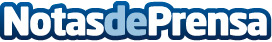 CDmon, empresa líder en hosting y dominios, empieza la campaña '15 años a tu lado'CDmon está organizando diferentes acciones por su 15 aniversario. En motivo de la celebración, prepara un programa de cursos, webinars, artículos y seminarios abierto a todo el que quiera participar bajo el lema '15 años a tu lado'Datos de contacto:JuanmiCDmon935677577Nota de prensa publicada en: https://www.notasdeprensa.es/cdmon-empresa-lider-en-hosting-y-dominios Categorias: Marketing Eventos E-Commerce Software Cursos Webinars http://www.notasdeprensa.es